Билет №21Разрешается ли водителю пользоваться телефоном во время движения?Варианты ответа:Разрешается.Разрешается только при использовании технического устройства, позволяющего вести переговоры без использования рук.Разрешается только при движении со скоростью менее 20 км/ч.Запрещается.Вопрос №2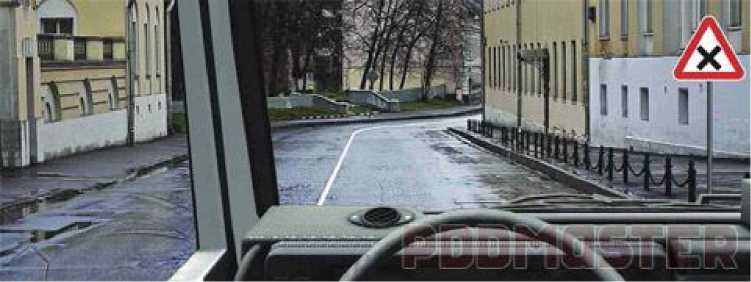 Этот знак предупреждает о приближении к перекрестку, на котором Вы:Варианты ответа:Имеете право преимущественного проезда.Должны уступить дорогу всем транспортным средствам, движущимся по пересекаемой дороге.Должны уступить дорогу только транспортным средствам, приближающимся справа.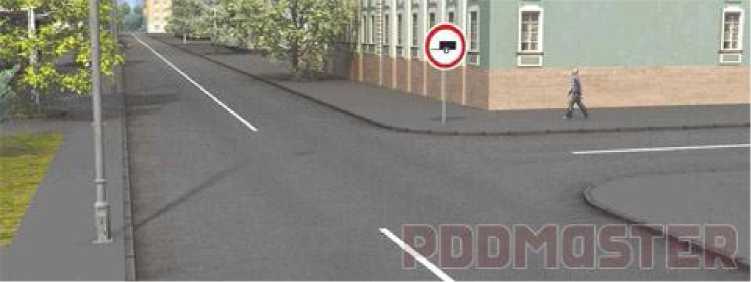 Данный знак запрещает движение:Варианты ответа:Всем транспортным средствам с прицепами.Грузовым автомобилям и тракторам с прицепами, а также всем транспортным средствам, осуществляющим буксировку.Только транспортным средствам, осуществляющим буксировку.Вопрос №4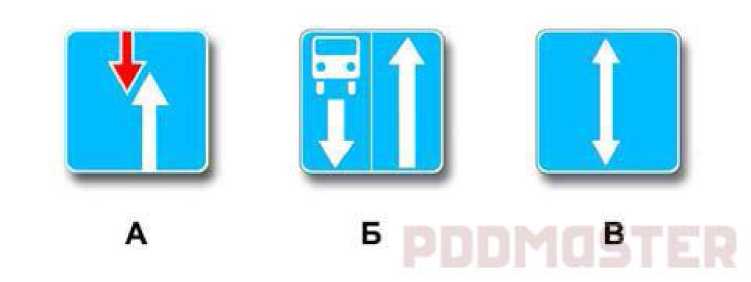 Какой из указанных знаков информирует о начале дороги с реверсивным движением?Варианты ответа: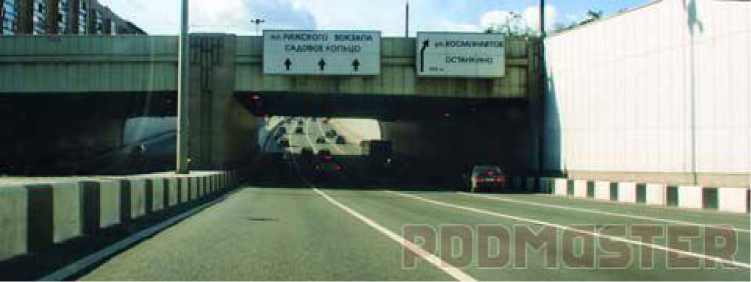 Эта вертикальная разметка:Варианты ответа:Запрещает стоянку транспортных средств.Запрещает остановку транспортных средств.Обозначает бордюры на опасных участках дорог.Вопрос №6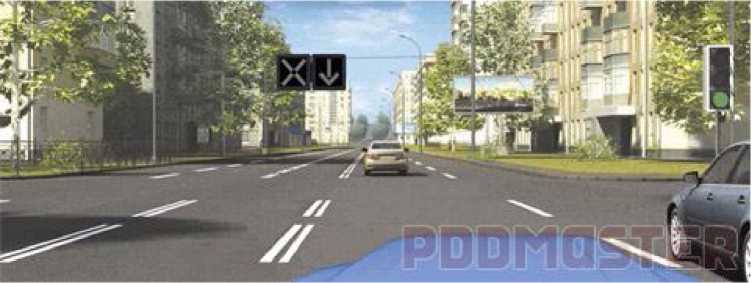 Разрешено ли Вам за перекрестком въехать на полосу с реверсивным движением?Варианты ответа:Разрешено.Разрешено, только для последующего поворота налево или разворота.Запрещено.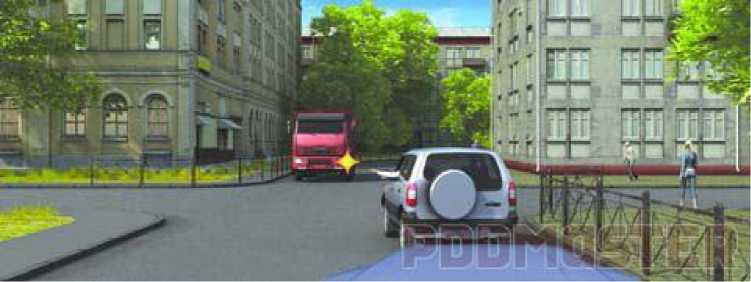 Такой сигнал рукой, подаваемый водителем легкового автомобиля, информирует Вас:Варианты ответа:О его намерении повернуть налево или выполнить разворот.О его намерении остановиться и уступить дорогу грузовому автомобилю.О приближающемся слева транспортном средстве.Вопрос №8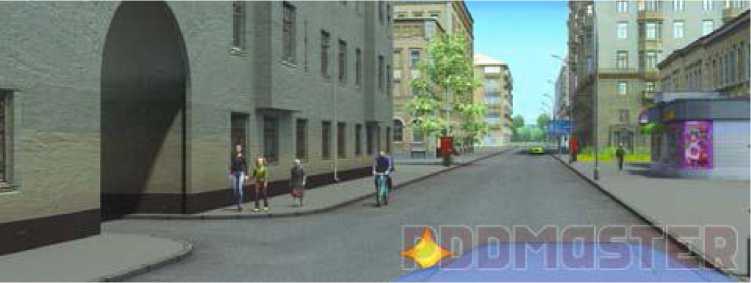 При повороте налево для въезда во двор Вы обязаны уступить дорогу:Варианты ответа:Т олько велосипедисту.Только пешеходам.Пешеходам и велосипедисту.Движение транспортных средств задним ходом разрешается:Варианты ответа:На перекрестках.На дорогах с односторонним движением.На пешеходных переходах.В местах остановок маршрутных транспортных средств.Вопрос №10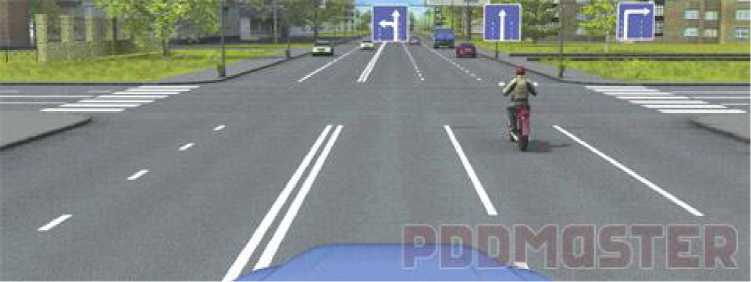 В каких направлениях Вам разрешается продолжить движение по крайней левой полосе на грузовом автомобиле с разрешенной максимальной массой более 3,5 т?Варианты ответа:Только налево.Налево и в обратном направлении.Прямо, налево и в обратном направлении.Варианты ответа: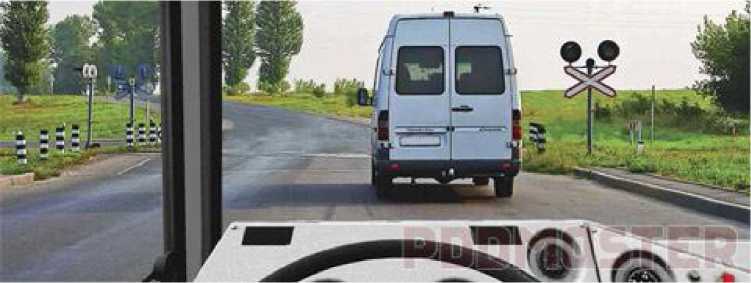 На переезде.Непосредственно после переезда.Через 100 м после переезда.Вопрос №12Варианты ответа: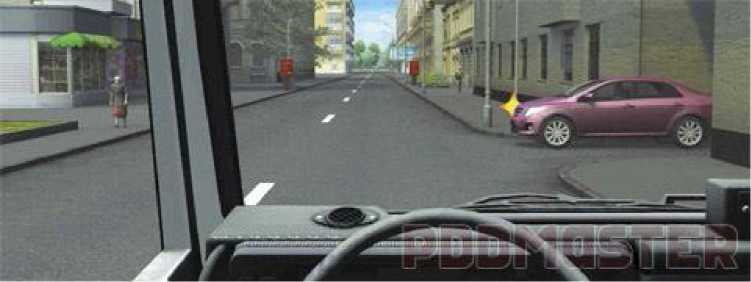 Непосредственно перед пересечением проезжих частей.Непосредственно после пересечения проезжих частей.Не ближе 5 м от края пересекаемой проезжей части.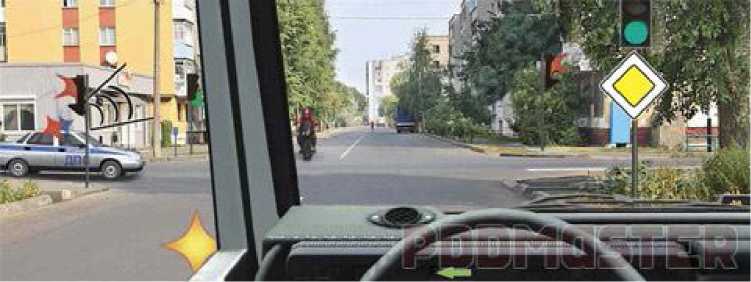 Кому Вы должны уступить дорогу при повороте налево?Варианты ответа:Т олько мотоциклу.Только автомобилю с включенными проблесковым маячком и специальным звуковым сигналом.Обоим транспортным средствам.Вопрос №14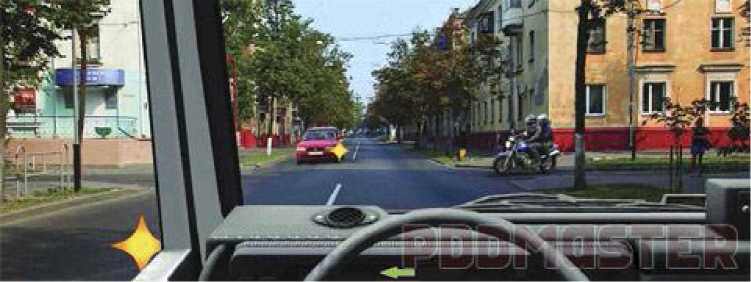 Вы намерены повернуть налево. Ваши действия?Варианты ответа:Проедете перекресток первым.Проедете перекресток первым одновременно со встречным автомобилем до проезда мотоцикла.Проедете перекресток последним.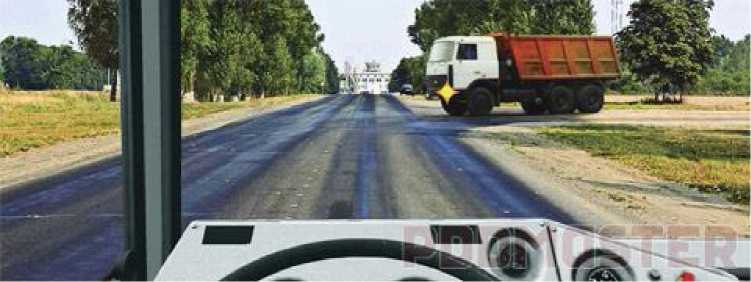 Как Вам следует поступить при движении в прямом направлении?Варианты ответа:Уступить дорогу грузовому автомобилю, выезжающему с грунтовой дороги.Проехать перекресток первым.Вопрос №16При выезде из жилой зоны необходимо уступить дорогу:Варианты ответа:Только транспортным средствам с включенным проблесковым маячком.Только транспортным средствам, приближающимся слева.Только транспортным средствам, приближающимся справа.Всем транспортным средствам.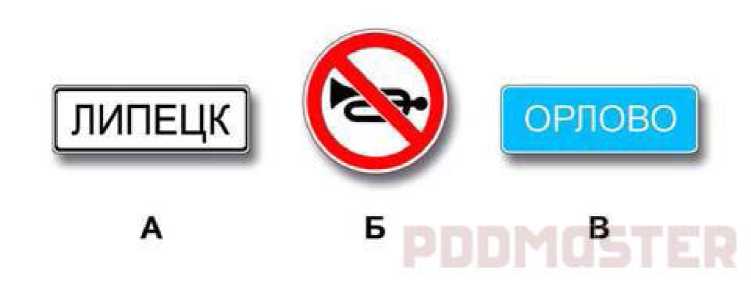 В зоне действия каких знаков Правила разрешают подачу звуковых сигналов только
для предотвращения дорожно-транспортного происшествия?Варианты ответа:Только А.Только Б.А и Б.А и В.Вопрос №18Какие административные наказания предусмотрены за управление транспортным
средством, если обязательное страхование гражданской ответственности владельца
этого транспортного средства заведомо отсутствует?Варианты ответа:Предупреждение или штраф в размере 500 рублей.Штраф в размере 800 рублей.Штраф в размере 1000 рублей или лишение права управления транспортным средством на срок от 1 до 3 месяцев.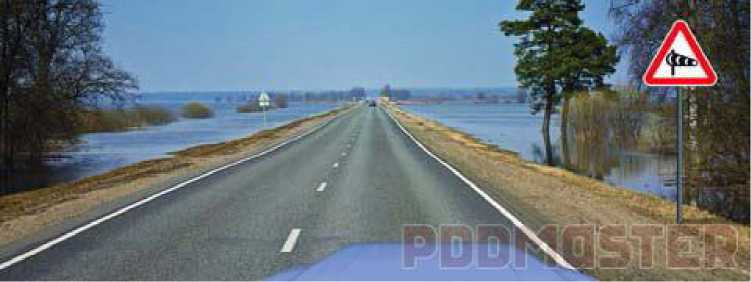 В месте выезда из лесистого участка, где установлен знак «Боковой ветер», Вамследует:Варианты ответа:Уменьшить скорость и быть готовым к возможному отклонению автомобиля от заданного курса.Не изменяя скорости, сместиться ближе к центру дороги.Не изменяя скорости, сместиться ближе к обочине.Вопрос №20Каковы признаки кровотечения из крупной артерии и с чего начинается перваяпомощь при ее ранении?Варианты ответа:Кровь темного цвета вытекает из раны медленно. На рану накладывается давящая повязка, с указанием в записке времени наложения повязки.Кровь ярко-алого цвета вытекает из раны пульсирующей или фонтанирующей струей. Артерия прижимается пальцами, затем в точках прижатия выше раны, максимально близко к ней, накладывается кровоостанавливающий жгут с указанием в записке времени наложения жгута.Кровь вытекает из раны медленно. Накладывается кровоостанавливающий жгут ниже места ранения, с указанием в записке времени наложения жгута.Билет №22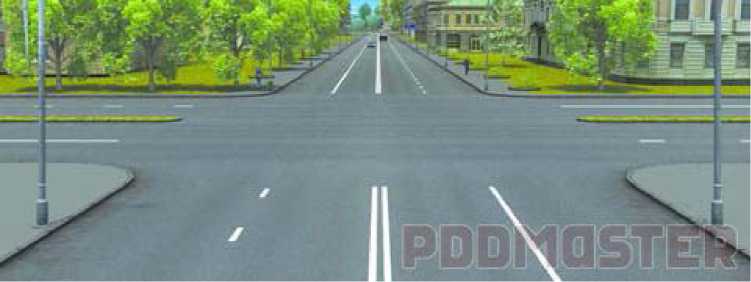 Сколько перекрестков изображено на рисунке?Варианты ответа:Один.Два.Четыре.Вопрос №2Какие из предупреждающих и запрещающих знаков являются временными?Варианты ответа:Установленные на переносной стойке.Имеющие желтый фон и установленные в местах производства дорожных работ.Все перечисленные.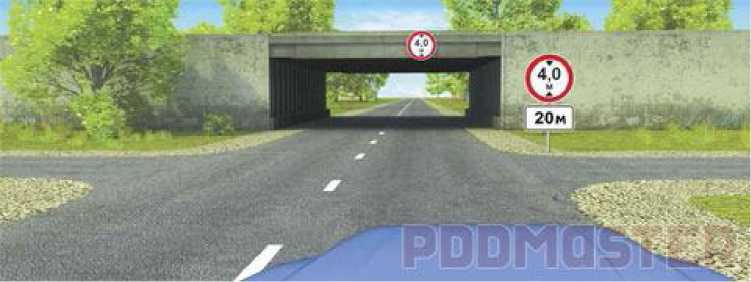 В каком случае из перечисленных при перевозке крупногабаритного груза Вам
запрещено продолжить движение в прямом направлении?Варианты ответа:Если высота груза 4 м.Если габаритная высота автомобиля вместе с грузом 4 м.В обоих случаях.Вопрос №4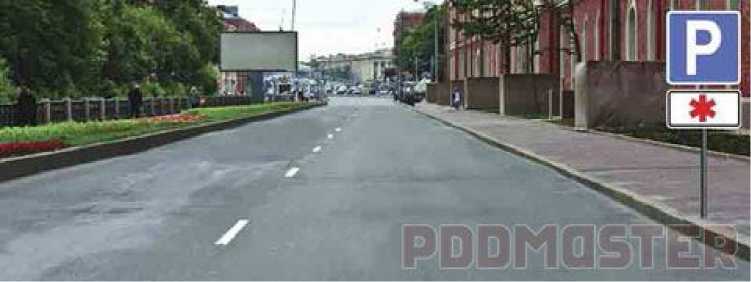 Что означают эти дорожные знаки?Варианты ответа:Стоянка разрешена транспортным средствам оперативных служб.Стоянка разрешена только с включенными габаритными огнями.Стоянка разрешена в субботние, воскресные и праздничные дни.Допускается ли пересекать сплошную линию разметки, обозначающую край проезжейчасти?Варианты ответа:Допускается для остановки на обочине и при выезде с нее.Допускается для остановки на обочине и при выезде с нее только в местах, где разрешена остановка или стоянка.Запрещается.Вопрос №6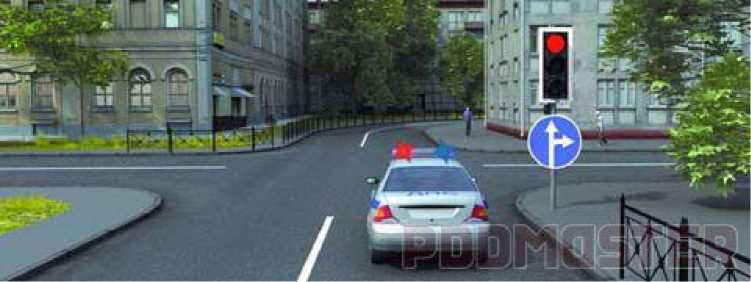 В данной ситуации водитель автомобиля с включенными проблесковыми маячками:Варианты ответа:Должен ожидать разрешающего сигнала светофора.Может двигаться только прямо или направо.Может двигаться в любом направлении.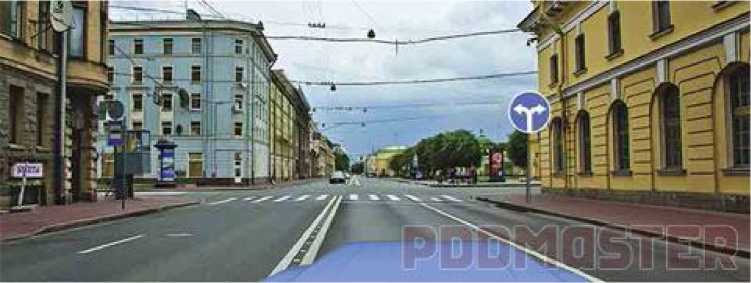 Обязаны ли Вы в данной ситуации включить указатели левого поворота?Варианты ответа:Обязаны.Обязаны, если будете выполнять разворот.Не обязаны.Вопрос №8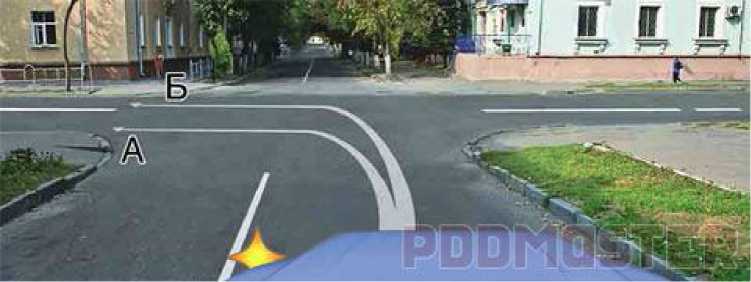 По какой траектории Вам можно выполнить поворот налево?Варианты ответа:Только по А.Только по Б.По любой из указанных.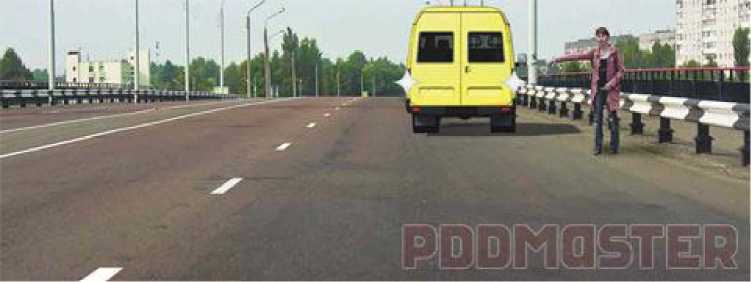 Разрешено ли водителю движение задним ходом на путепроводе для посадкипассажира?Варианты ответа:Разрешено.Разрешено, если при этом не будут созданы помехи другим участникам движения.Запрещено.Вопрос №10Разрешается ли использовать для движения трамвайные пути встречногонаправления?Варианты ответа:Разрешается.Разрешается, если при этом не будут созданы помехи встречным транспортным средствам.Разрешается только при объезде трамвая попутного направления.Запрещается.Какие ограничения, относящиеся к обгону, действуют на железнодорожных переездахи вблизи них?Варианты ответа:Обгон запрещен только на переезде.Обгон запрещен на переезде и ближе чем за 100 м перед ним.Обгон запрещен на переезде и на расстоянии 100 м до и после него.Вопрос №12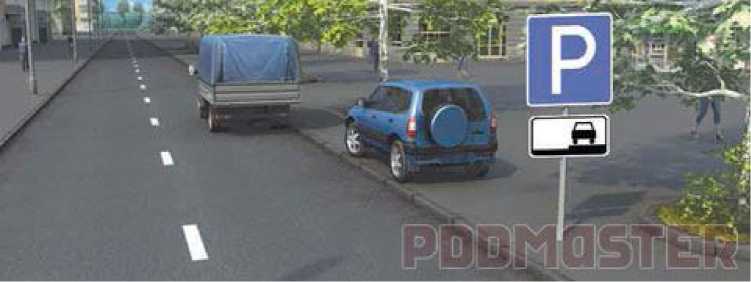 Разрешено ли водителю грузового автомобиля остановиться в этом месте?Варианты ответа:Разрешено.Запрещено, если разрешенная максимальная масса автомобиля более 3,5 т.Запрещено.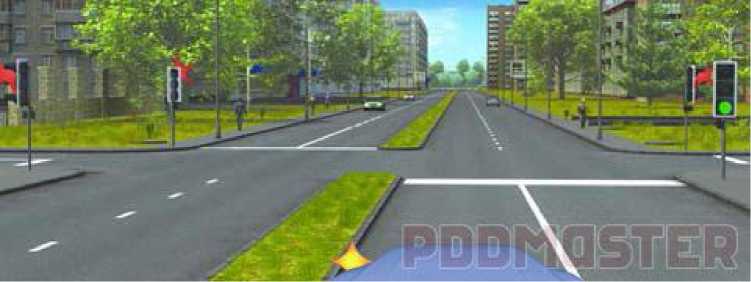 Вы намерены повернуть налево. Ваши действия?Варианты ответа:Выполните маневр без остановки на перекрестке.Повернете налево и остановитесь в разрыве разделительной полосы. Дождетесь разрешающего сигнала светофора на выезде с перекрестка и завершите маневр.Вопрос №14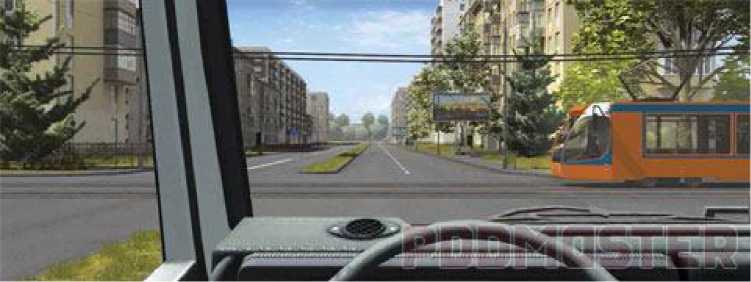 В каком случае Вы должны уступить дорогу трамваю?Варианты ответа:При повороте налево.При движении прямо.В обоих перечисленных случаях.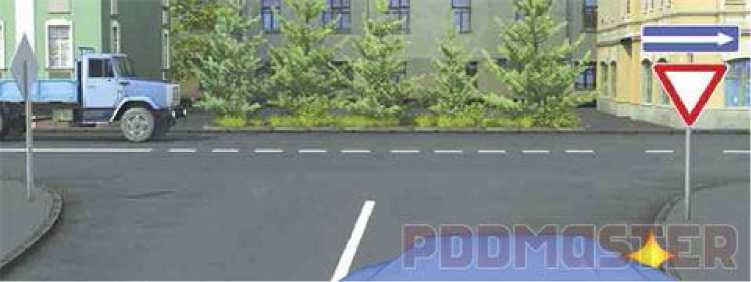 Вы намерены повернуть направо. Можете ли Вы приступить к повороту?Варианты ответа:Можете.Можете, когда убедитесь, что при этом не будут созданы помехи грузовому автомобилю.Не можете.Вопрос №16Водители должны уступать дорогу другим участникам движения:Варианты ответа:При выезде из жилой зоны.При выезде с дворовой территории.В обоих перечисленных случаях.В темное время суток и в условиях недостаточной видимости опознавательный знак«Автопоезд» должен быть включен:Варианты ответа:Только при движении автопоезда.Только во время остановки или стоянки.В обоих перечисленных случаях.Вопрос №18Допускается ли применять шторки на окнах автобуса?Варианты ответа:Допускается.Допускается только в туристических автобусах.Не допускается.При каком стиле вождения будет обеспечен наименьший расход топлива?Варианты ответа:При резком ускорении и плавном замедлении.При плавном ускорении и резком замедлении.При плавном ускорении и плавном замедлении.Вопрос №20Если во время движения по сухой дороге с асфальтобетонным покрытием началморосить дождь, водителю следует:Варианты ответа:Уменьшить скорость и быть особенно осторожным.Не изменяя скорости продолжить движение.Увеличить скорость и попытаться проехать как можно большее расстояние, пока не начался сильный дождь.Билет №23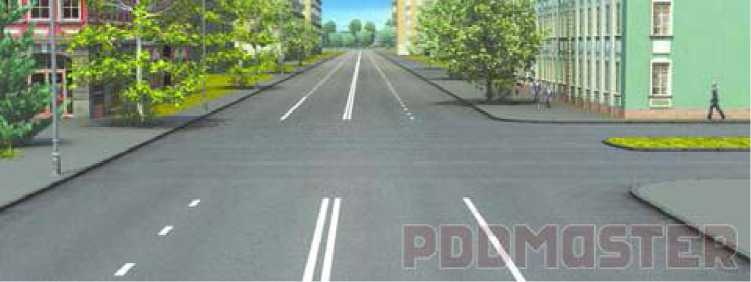 Сколько пересечений проезжих частей имеет этот перекресток?Вопрос №2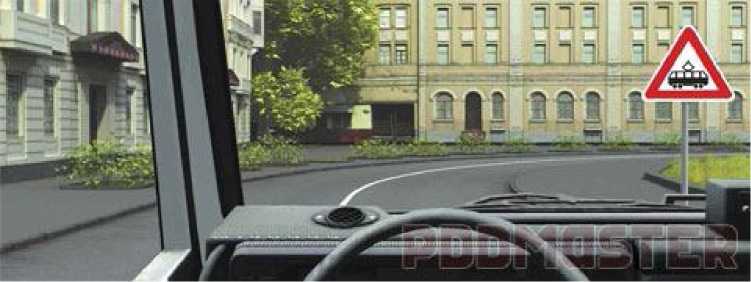 Данный дорожный знак:Варианты ответа:Предупреждает Вас о приближении к месту пересечения с трамвайной линией.Предупреждает Вас о приближении к трамвайной остановке.Обязывает Вас остановиться непосредственно перед пересечением с трамвайной линией.Варианты ответа: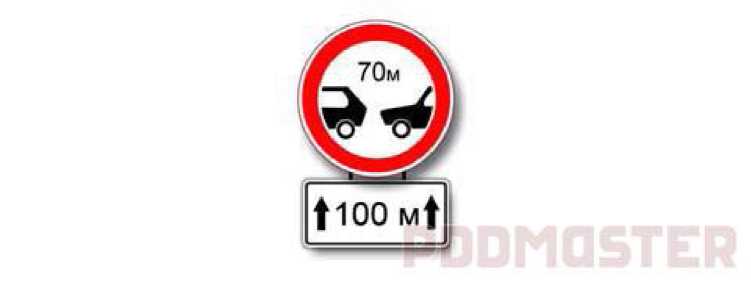 Менее 70 м на протяжении 100 м.Не менее 70 м на протяжении 100 м.От 70 м до 100 м.Вопрос №4Варианты ответа: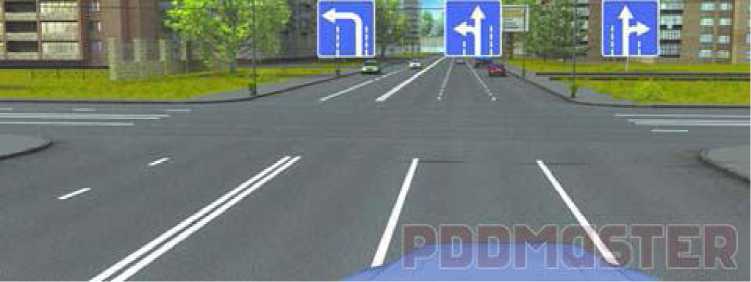 Т олько прямо.Прямо или налево.Прямо, налево или в обратном направлении.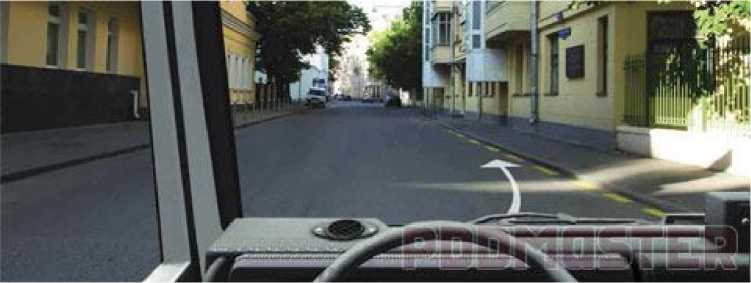 Разрешается ли Вам поставить автомобиль на стоянку в этом месте?Варианты ответа:Разрешается.Разрешается только с частичным заездом на тротуар.Запрещается.Вопрос №6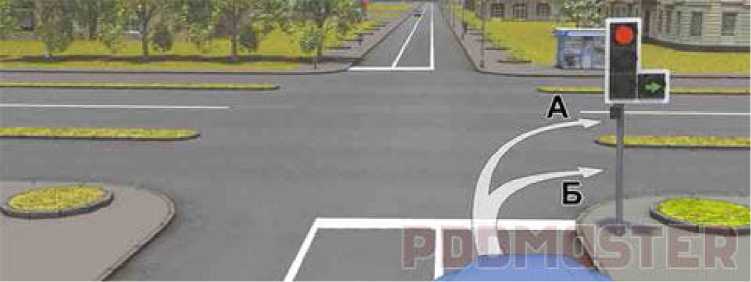 Вам можно продолжить движение:Варианты ответа:Только по траектории А.Только по траектории Б.По любой траектории из указанных.Обязан ли водитель подавать сигналы указателями поворота при начале движения в
жилой зоне, обозначенной соответствующим знаком?Варианты ответа:Обязан.Обязан только при наличии в непосредственной близости пешеходов.Не обязан.Вопрос №8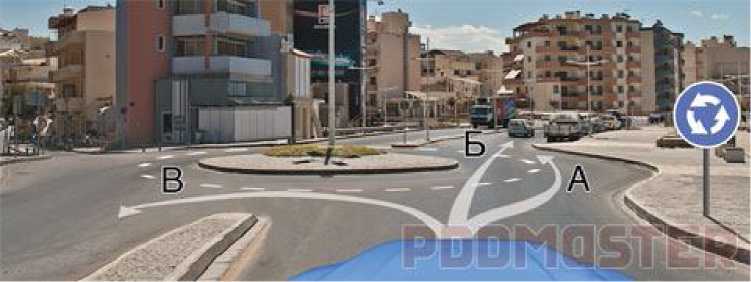 По какой траектории Вам разрешено продолжить движение?Варианты ответа:Только по А.По А или Б.По любой из указанных.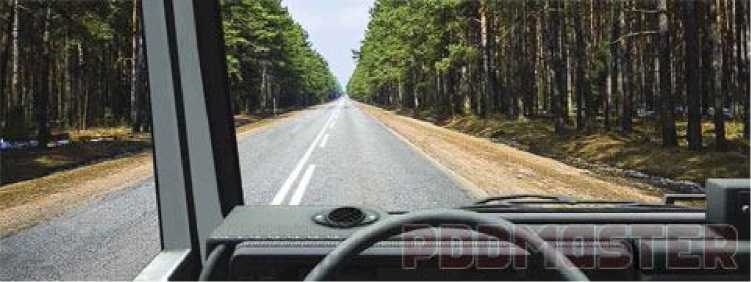 На этом участке дороги Вам запрещается:Варианты ответа:Т олько разворот.Только обгон или объезд.Только перестроение на левую полосу с последующей остановкой на обочине.Любой маневр из перечисленных.Вопрос №10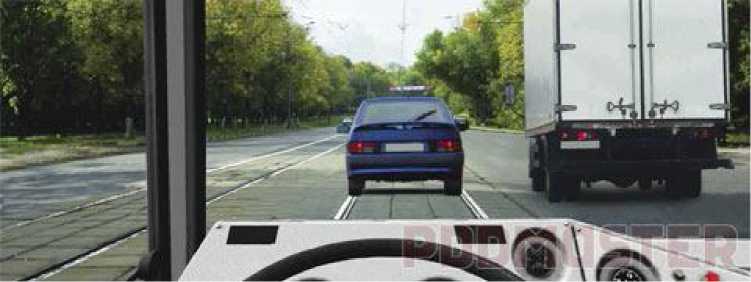 Разрешается ли Вам выехать на трамвайные пути встречного направления в даннойситуации?Варианты ответа:Разрешается.Разрешается только при отсутствии встречного трамвая.Запрещается.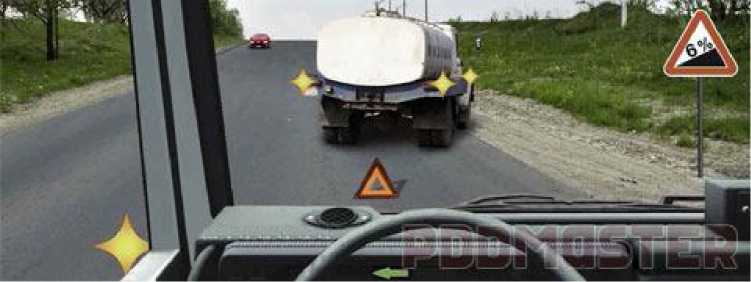 В данной ситуации Вы:Варианты ответа:Должны уступить дорогу, так как препятствие находится на Вашей полосе движения.Должны уступить дорогу, так как встречный автомобиль движется на спуск.Имеете право проехать первым, так как Вы движетесь на подъем.Вопрос №12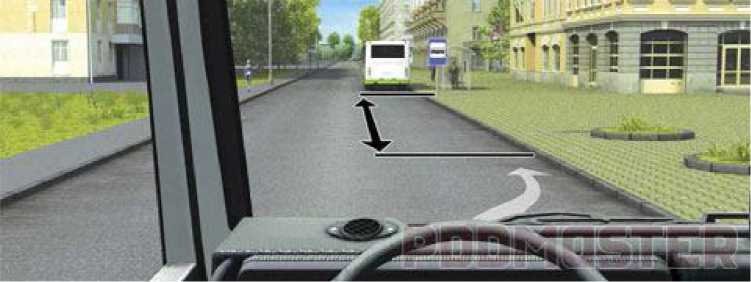 На каком расстоянии от знака Вам разрешено поставить автомобиль на стоянку?Варианты ответа:Не менее 5 м.Не менее 10 м.Не менее 15 м.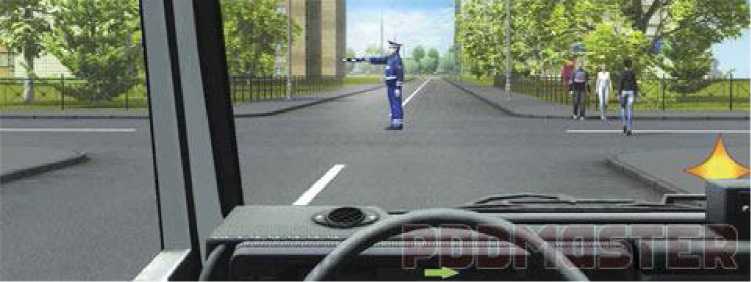 Как следует поступить в этой ситуации, если Вам необходимо повернуть направо?Варианты ответа:Остановиться и дождаться другого сигнала регулировщика.Повернуть направо, уступив дорогу пешеходам.Повернуть направо, имея преимущество в движении перед пешеходами.Вопрос №14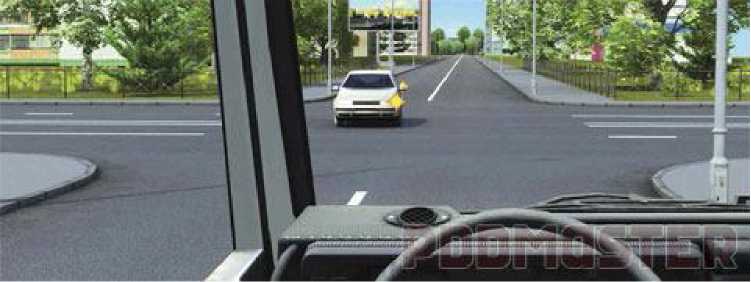 Вы намерены проехать перекресток в прямом направлении. В данной ситуации:Варианты ответа:Вы обязаны уступить дорогу легковому автомобилю.Вы имеете право проехать перекресток первым.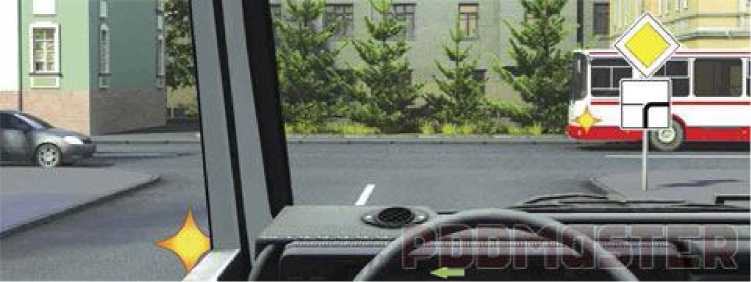 Кому Вы обязаны уступить дорогу при повороте налево?Варианты ответа:Обоим транспортным средствам.Только автобусу.Только легковому автомобилю.Никому.Вопрос №16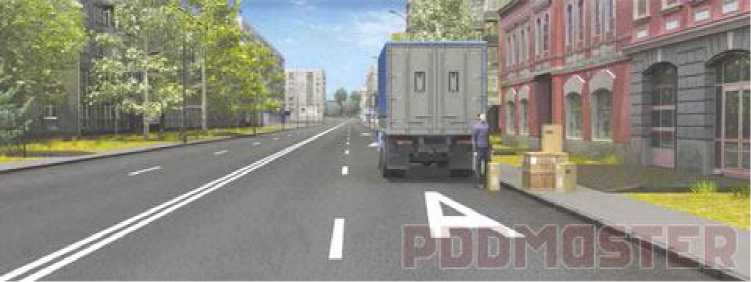 Разрешается ли водителю произвести остановку в этом месте в целях разгрузкитранспортного средства?Варианты ответа:Разрешается.Разрешается, если остановка займет не более 5 минут.Разрешается, если не будут созданы помехи движению маршрутных транспортных средств.Запрещается.В каком случае при движении в светлое время суток недостаточно включения дневныхходовых огней?Варианты ответа:Только при видимости дороги менее 300 м в условиях тумана, дождя или снегопада.Только при движении в тоннелях.В обоих перечисленных случаях.Вопрос №18Что требуется для возврата водительского удостоверения после истечения срока
лишения права управления, назначенного за оставление водителем в нарушение
Правил дорожного движения места дорожно-транспортного происшествия,участником которого он являлся?Варианты ответа:Только проверка знания водителем Правил дорожного движения.Проверка знания водителем Правил дорожного движения и уплата наложенных на него штрафов за административные правонарушения в области дорожного движения.Проверка знания водителем Правил дорожного движения и медицинское освидетельствование его на наличие медицинских противопоказаний к управлению транспортным средством.Чем опасно длительное торможение с выключенными передачей или сцеплением накрутом спуске?Варианты ответа:Значительно увеличивается износ протектора шин.Повышается износ деталей тормозных механизмов.Перегреваются тормозные механизмы и уменьшается эффективность торможения.Вопрос №20Как изменяется поле зрения водителя с увеличением скорости движения?Варианты ответа:Расширяется.Не изменяется.Сужается.Билет №24При движении на автобусе, оборудованном ремнями безопасности, должны бытьпристегнуты:Варианты ответа:Т олько водитель.Водитель и пассажир на переднем сиденье.Все лица, находящиеся в автомобиле.Вопрос №2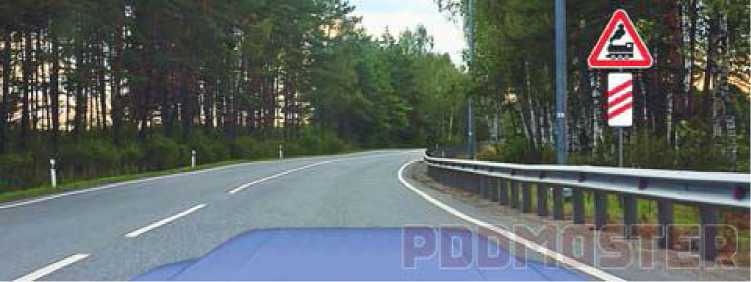 Эти знаки предупреждают Вас:Варианты ответа:О приближении к железнодорожному переезду с тремя путями.О наличии через 150 - 300 м железнодорожного переезда без шлагбаума.О наличии через 50 - 100 м железнодорожного переезда.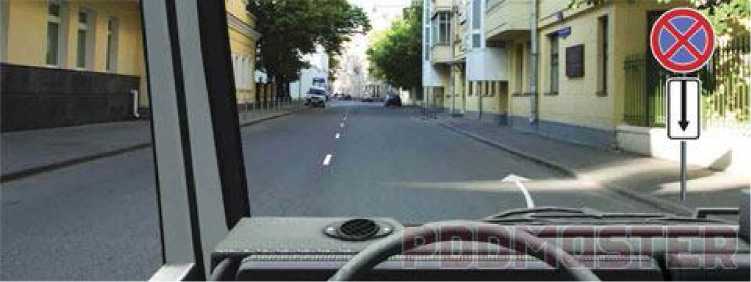 Разрешено ли Вам поставить автомобиль на стоянку в этом месте?Варианты ответа:Разрешено.Разрешено, если Вы обслуживаете предприятие, находящееся рядом с этим местом.Запрещено.Вопрос №4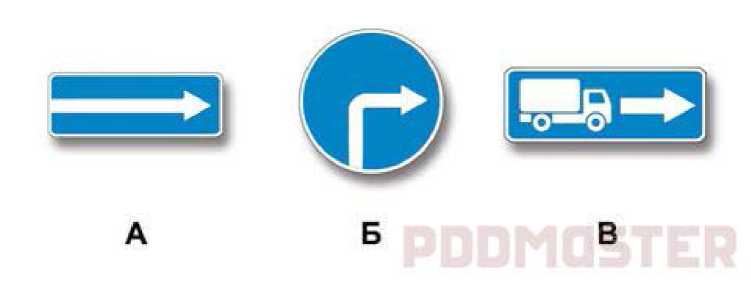 Какие из указанных знаков обязывают водителя грузового автомобиля с разрешенной
максимальной массой более 3,5 т повернуть направо?Варианты ответа:Только А.Только Б.А и Б.Б и В.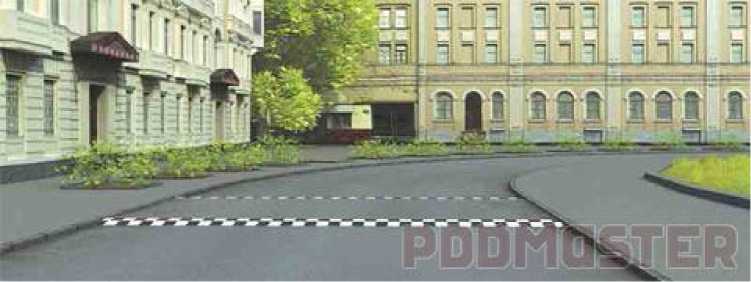 Данная разметка обозначает:Варианты ответа:Место, где начинается (заканчивается) жилая зона.Искусственную неровность на проезжей части.Место, где начинается (заканчивается) зона с ограничением стоянки.Вопрос №6Что означает мигание желтого сигнала светофора?Варианты ответа:Предупреждает о неисправности светофора.Разрешает движение и информирует о наличии нерегулируемого перекрестка или пешеходного перехода.Запрещает дальнейшее движение.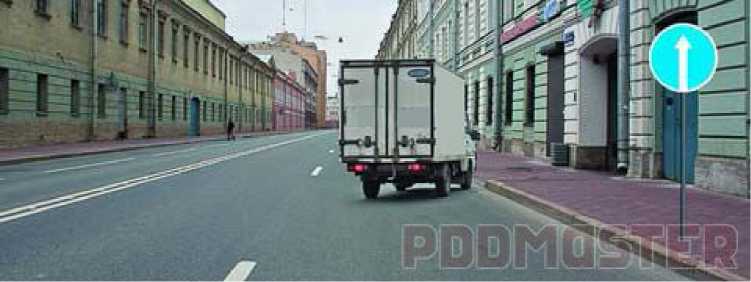 Какую ошибку совершает водитель, въезжающий во двор?Варианты ответа:Поворачивает в зоне действия знака «Движение прямо».Поворачивает, не включив указатели поворота.Совершает обе перечисленные ошибки.Вопрос №8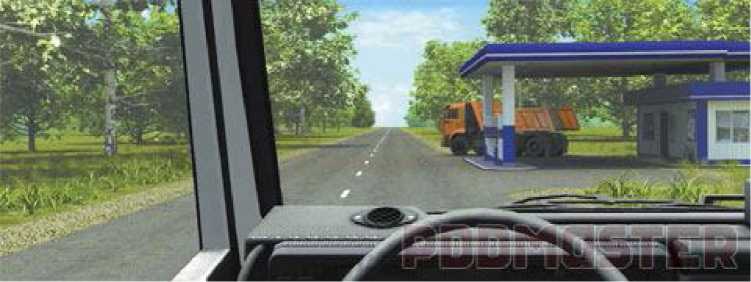 Должны ли Вы уступить дорогу грузовому автомобилю в данной ситуации?Варианты ответа:Должны.Должны, если он намерен повернуть направо.Не должны.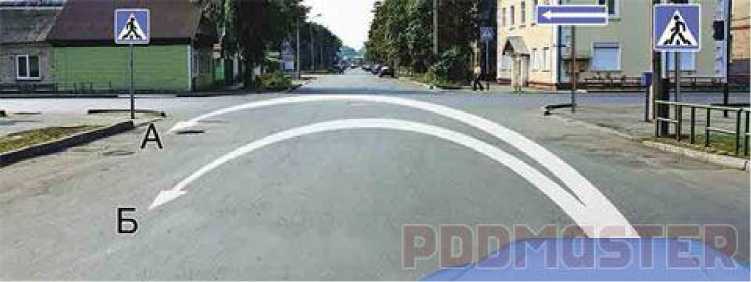 Разрешается ли Вам выполнить разворот?Варианты ответа:Разрешается.Разрешается только по траектории А.Разрешается только по траектории Б.Запрещается.Вопрос №10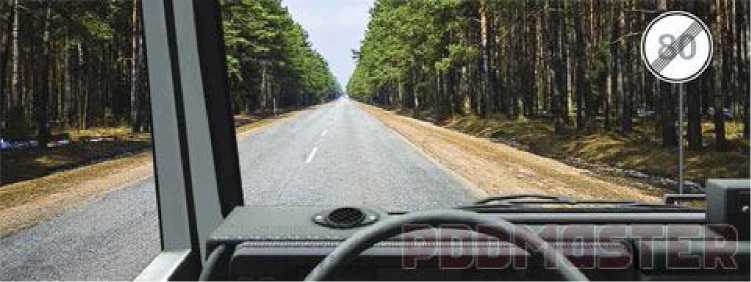 С какой максимальной скоростью Вы имеете право продолжить движение вне
населенных пунктов, если перевозите людей в кузове грузового автомобиля с
разрешенной максимальной массой более 3,5 т?Варианты ответа: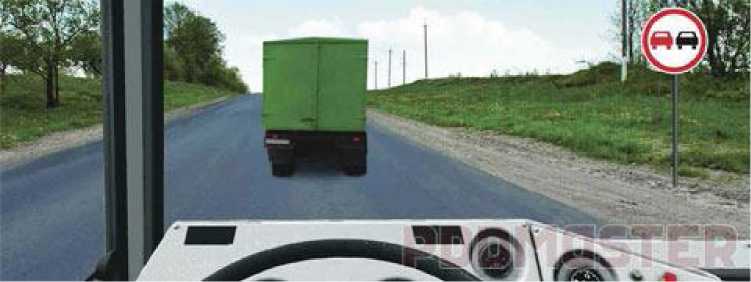 Разрешено ли Вам выполнить обгон?Варианты ответа:Разрешено.Разрешено, если скорость грузового автомобиля менее 30 км/ч.Запрещено.Вопрос №12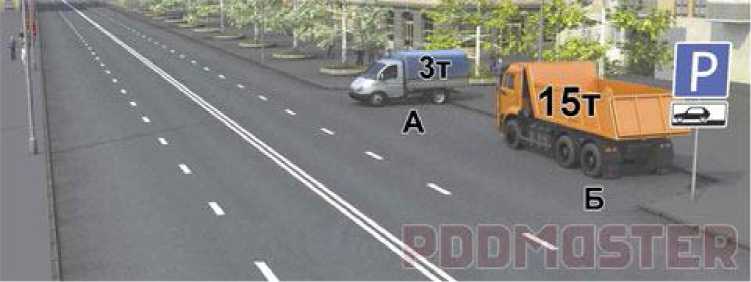 Кто из водителей грузовых автомобилей нарушил правила стоянки?Варианты ответа:Оба.Только водитель автомобиля А.Только водитель автомобиля Б.Никто не нарушил.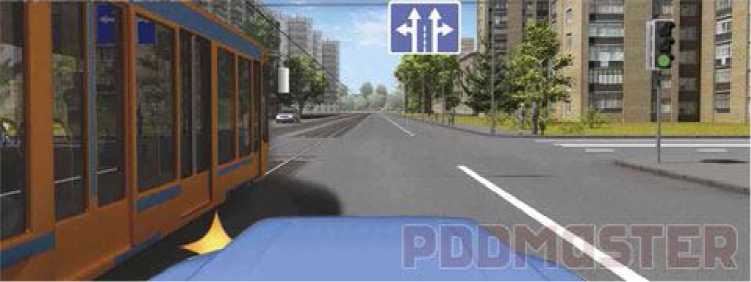 При повороте налево Вы:Варианты ответа:Должны уступить дорогу обоим транспортным средствам.Должны уступить дорогу только легковому автомобилю.Имеете право проехать перекресток первым.Вопрос №14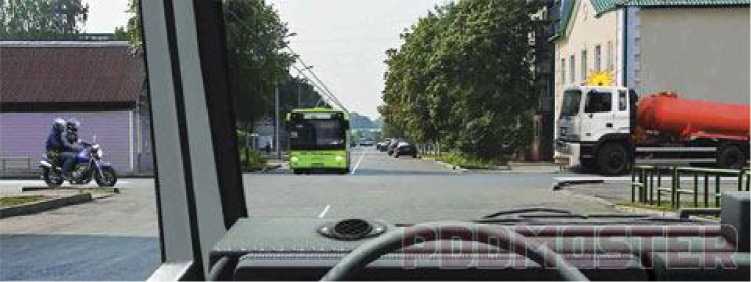 Кто имеет право проехать перекресток первым, если все намерены двигаться прямо?Варианты ответа:Водитель троллейбуса.Вы вместе с водителем троллейбуса.В данной ситуации очередность проезда определяется по взаимной договоренности водителей.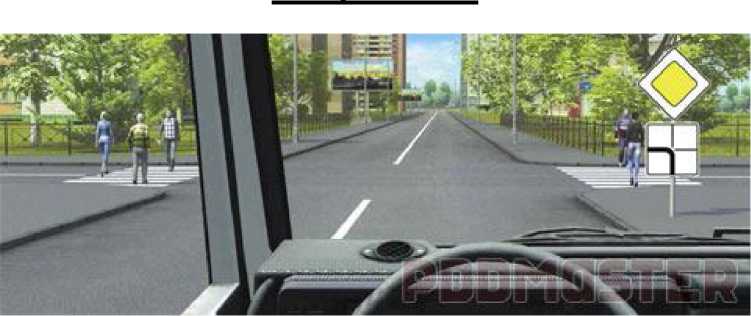 В каком случае Вы обязаны уступить дорогу пешеходам?Варианты ответа:Только при повороте налево.Только при повороте направо.В обоих случаях.Вопрос №16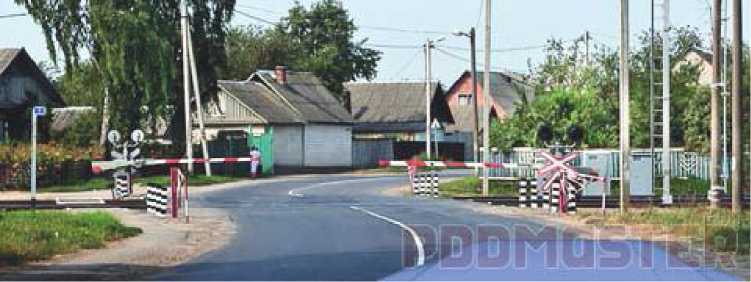 В данной ситуации Вы:Варианты ответа:Можете объехать шлагбаум, так как светофор не запрещает движение.Должны остановиться и можете продолжить движение только при открытом шлагбауме.На каком расстоянии до встречного транспортного средства следует переключитьдальний свет фар на ближний?Варианты ответа:Не менее чем за 150 м.Не менее чем за 300 м.По усмотрению водителя.Вопрос №18В каком случае разрешается эксплуатация грузового автомобиля?Варианты ответа:Не работает спидометр.Не работает указатель температуры охлаждающей жидкости.Не работают запоры бортов грузовой платформы.Отсутствуют опознавательные знаки, которые должны быть на нем установлены.Что следует сделать водителю, чтобы предотвратить возникновение заноса припроезде крутого поворота?Варианты ответа:Перед поворотом снизить скорость и выжать педаль сцепления, чтобы дать возможность автомобилю двигаться накатом на повороте.Перед поворотом снизить скорость, при необходимости включить пониженную передачу, а при проезде поворота не увеличивать резко скорость и не тормозить.Допускаются любые из перечисленных действий.Вопрос №20Разрешено ли давать пострадавшему лекарственные средства при оказании емупервой помощи?Варианты ответа:Разрешено.Разрешено в случае крайней необходимости.Запрещено.Билет №25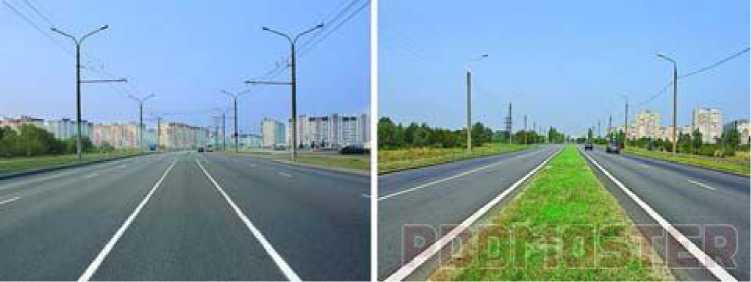 На каком рисунке изображена дорога с разделительной полосой?Варианты ответа:На обоих.Только на правом.На обоих рисунках дорога с разделительной полосой не изображена.Вопрос №2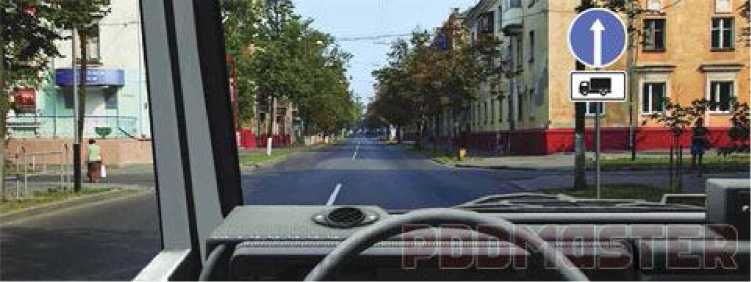 Вам разрешено продолжить движение на грузовом автомобиле, имеющем
разрешенную максимальную массу более 3,5 т, с прицепом:Варианты ответа:Т олько прямо.Прямо и направо.Во всех направлениях.Варианты ответа: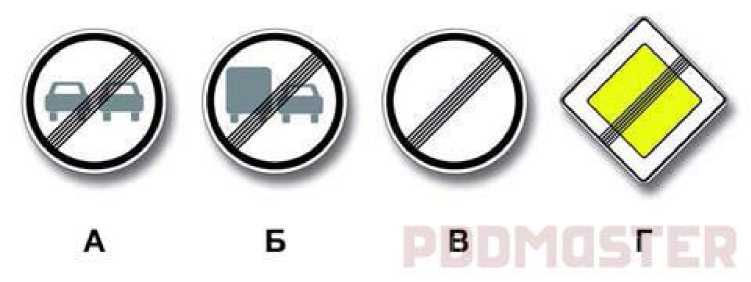 Только В.А и Б.В и Г.Все.Вопрос №4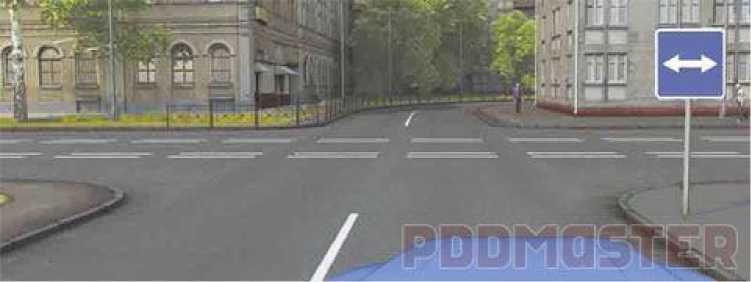 Этот знак указывает, что:Варианты ответа:Вы должны повернуть направо или налево.На пересекаемой дороге организовано реверсивное движение.Вправо и влево от перекрестка организовано одностороннее движение.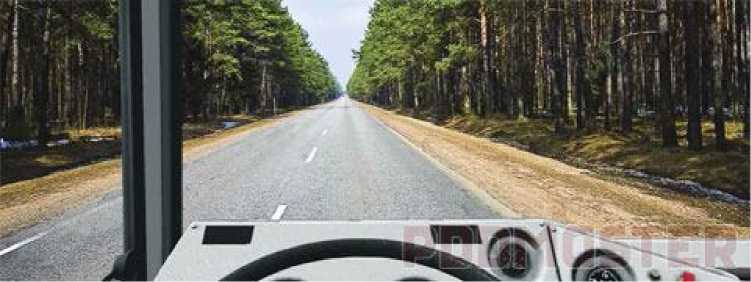 Какой маневр Вам запрещается выполнить при наличии данной линии разметки?Варианты ответа:Обгон.Объезд.Разворот.Разрешаются все перечисленные маневры.Вопрос №6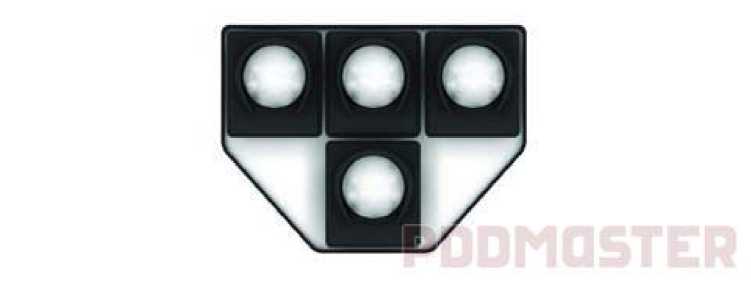 Сигналы такого светофора распространяются:Варианты ответа:Т олько на трамваи.На трамваи, а также другие маршрутные транспортные средства, движущиеся по выделенной для них полосе.На все маршрутные транспортные средства.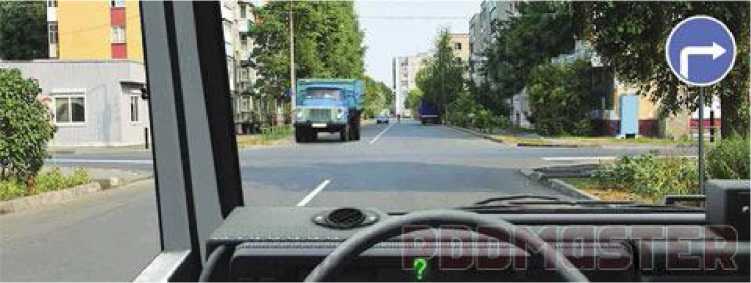 Обязаны ли Вы включить указатели поворота в данной ситуации?Варианты ответа:Обязаны.Обязаны только при наличии на перекрестке других транспортных средств.Не обязаны.Вопрос №8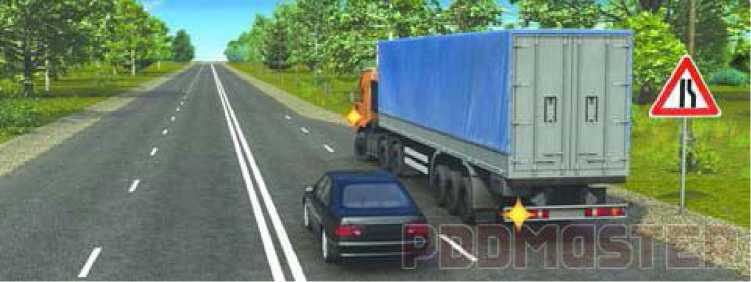 Кто должен уступить дорогу?Варианты ответа:Водитель легкового автомобиля.Водитель грузового автомобиля.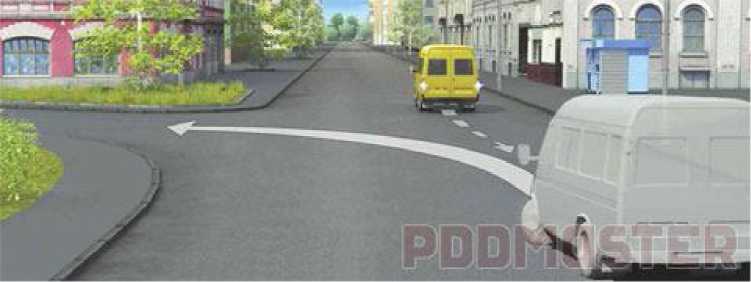 Водитель случайно проехал перекресток. Разрешено ли ему в этой ситуации
использовать задний ход, чтобы затем продолжить движение налево?Варианты ответа:Разрешено.Разрешено, если при этом не будут созданы помехи для других участников дорожного движения.Запрещено.Вопрос №10Каким транспортным средствам и в каких случаях разрешается движение вне
населенных пунктов со скоростью не более 90 км/ч?Варианты ответа:Междугородним и маломестным автобусам на всех дорогах.Всем автобусам на автомагистралях.Грузовым автомобилям, с разрешенной максимальной массой более 3,5 т на автомагистралях.Всем перечисленным транспортным средствам в указанных случаях.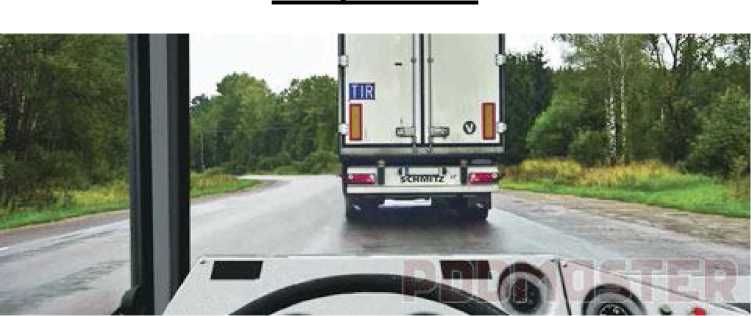 Можно ли Вам выполнить обгон?Варианты ответа:Можно.Можно, если скорость грузового автомобиля менее 30 км/ч.Нельзя.Вопрос №12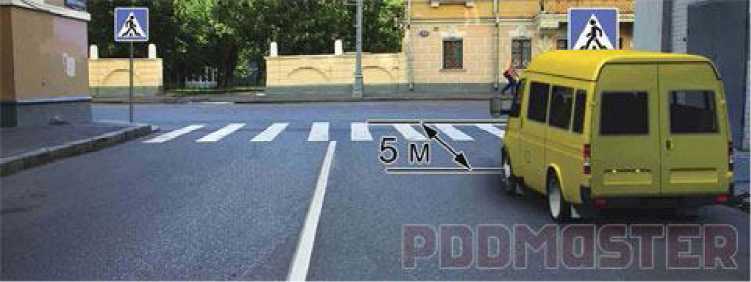 Разрешена ли остановка в этом месте?Варианты ответа:Разрешена.Разрешена, если расстояние между транспортным средством и сплошной линией разметки не менее 3 м.Запрещена.Значения каких дорожных знаков отменяются сигналами светофора?Варианты ответа:Знаков приоритета.Запрещающих знаков.Предписывающих знаков.Всех перечисленных.Вопрос №14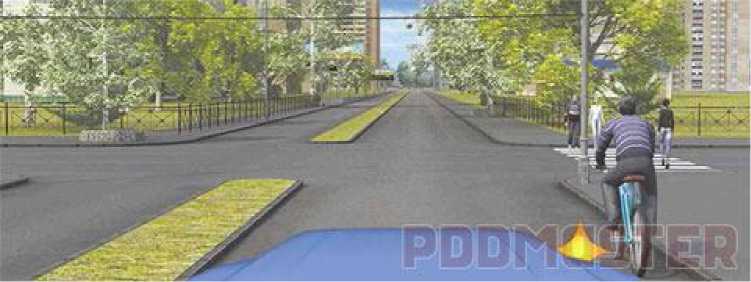 При повороте направо Вы должны уступить дорогу:Варианты ответа:Т олько велосипедисту.Только пешеходам.Пешеходам и велосипедисту.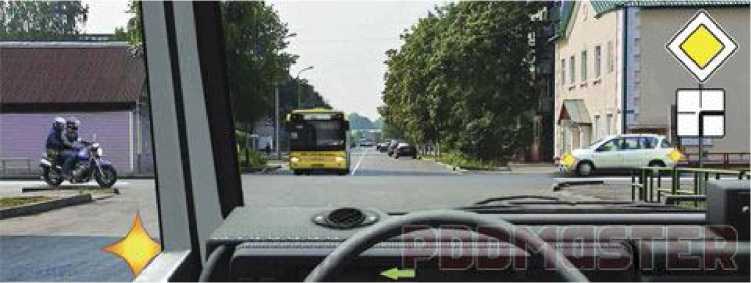 Вы намерены повернуть налево. Кому Вы обязаны уступить дорогу?Варианты ответа:Никому.Только легковому автомобилю.Легковому автомобилю и автобусу.Всем транспортным средствам.Вопрос №16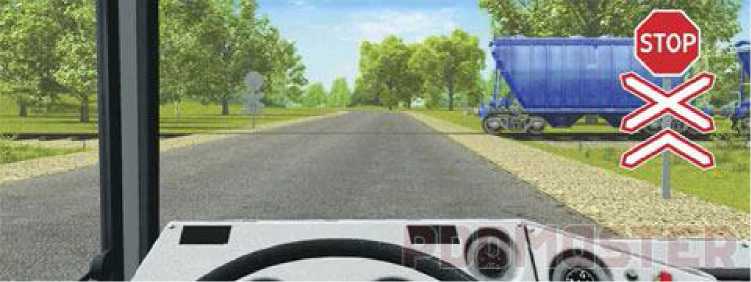 Как Вам следует поступить в данной ситуации?Варианты ответа:Проехать железнодорожный переезд без остановки перед знаком.Остановиться перед знаком и продолжить движение сразу же после проезда поезда.Остановиться перед знаком и продолжить движение, убедившись в отсутствии приближающегося поезда.Привлечь внимание водителя обгоняемого автомобиля при движении в населенномпункте в светлое время суток можно:Варианты ответа:Только звуковым сигналом.Только кратковременным переключением фар с ближнего света на дальний.Только совместной подачей звукового и светового сигналов.Любым из перечисленных способов.Вопрос №18В каком случае запрещается эксплуатация транспортного средства?Варианты ответа:Не работает указатель уровня топлива.Нарушена регулировка угла опережения зажигания.Затруднен пуск двигателя.Не работает звуковой сигнал.Как зависит величина тормозного пути транспортного средства от скоростидвижения?Варианты ответа:Не зависит.Увеличивается пропорционально скорости.Увеличивается пропорционально квадрату скорости.Вопрос №20Как остановить кровотечение при ранении вены и некрупных артерий?Варианты ответа:Наложить давящую повязку на место ранения.Наложить жгут выше места ранения.Наложить жгут ниже места ранения.1.А.2.Б.3.В.Варианты ответаВарианты ответа1.Одно.2.Два.3.Четыре.1.60км/ч.2.70км/ч.3.90км/ч.